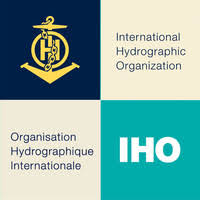 IHO EUROPEAN NETWORK WORKING GROUP (IENWG) 	PLENARY SESSION	Agenda and timetable10TH MEETING OF THE IENWG (IENWG-10)14th -15th January 2020, Shom73 avenue de Paris, SAINT-MANDÉ 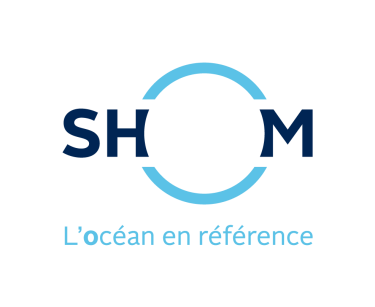 Tuesday
14 JanIENWG-1014h001. Welcome and Introduction IENWG Interim Chair opens the meeting and delivers the welcoming address.  (Pierre-Yves Dupuy)1.1 Approbation of the Agenda14h302. State of Art of the implementation of the Re Use Directive- Shom (G. Martinoty) and all https://eur-lex.europa.eu/legal-content/EN/TXT/?qid=1561563110433&uri=CELEX:32019L1024 IENWG-10-02.1A Last Version of the Re-Use DirectivePSI GroupPSI Sub group 15h153. EMODNET Point of Situation, Shom (In visio-conf with Brest with M Thierry Schmitt and Mrs Dominique Carval)3.1 Bathymetry:Agenda of the project, future expectationsNew tools for the usersChina project 3.2 Human activities: New developments expected for the Maritime Spatial planning (MSP) in EMODNET(Doc CR Meeting DG MARE)3.3 IHO questionnaire about MSDI and MSP (document; questionnaire)16h00Break16h20-17h4. Legal Representation of Maritime Limits on the EU websites, documents, maps.. (Shom) Visio conf J Smeeckaert and D. Carval and All4.1 Necessity to deliver information about the way to find the uptodate official data for maritime limits in each EU member State to the managers of EU portals; EMODNET, EEA, Atlas of the seas. Example of wrong representation of maritime limits for France. Like the work we did with the coast line, we propose to identify the sources of official data in each EU country and deliver this info to the managers of EU marine info-platforms. 4.2 Representation of Maritime Limits by the EU Member StatesWith the experience of 6 EU projects on maritime spatial planning, we have noted difficulties in the representation of maritime limits to have a global basin or European picture. The INSPIRE representation, tested, doesn’t satisfy all the needs of MSP. To compensate this, the countries adopt their own representation system. Example of results in EU-Maritime Spatial Planning Projects Shom. How to present a global EU picture for the end-users involved in sustainable development, blue economy, maritime security ...first step with data models of IHO 121?)Doc IENWG-10-04.1A example of Maritime limits for France in EEA website17h00Conclusions of the first day by the ChairWenesday 15 JanIENWG-109h005. Involvement in EOOS5.1 EOOS State of play + Representation of IHO-EU in the Advisory Board-Shom5.2 -Concrete action of IHO-EU in EOOS work plan+ Remembering the results of coastal mapping project. (cf Flyer) the IHO-EU network approved the proposition to adapt an extract of the CSB report to try to improve the acquisition of bathymetric data by the research and economic actors. This proposition was done during the EOOS conference at the end of 2018 in Brussels and warmly welcomed by EOOS governance.The CSB report is now approved and we can transmit its best practices to the EOOS comitologies, in partnership with EMODNET, EUROGOOS, European Marine Board, ... (Translations needed)+organization and agenda for the action  IENWG-10-05.1A Flyer of coastal mapping project10h006. Eurogoos General Assembly -end of June 2020 in Brest Shom and All-6.1 Eurogoos ; point of the presence of IENWG members in EUROGOOS www.eurogoos.eu (all)-6.2 Information : The Shom and IFREMER will organize the next general Assembly (GA) of Eurogoos in Brest at the end of June 2020.The topics of the GA are actually: Climatic issues- new approach for observations, Anthropogenic impacts on coastal areas, Anthropogenic impacts on Artic areas- Visibility of IHO-EU network during the Eurogoos GA?10h30Break10h457. European Projects return of ExperienceNew European projects where HO are involved in ?All We thank the HOs which are involved in new EU projects to send us a short presentation for the benefit of all11h008. Involment in events since last meeting and in next year 2020 AllWe thank the HOs which participated in interesting events for our network to present them and send us links through the portal of the events for the benefit of all-8.1 EU Maritime Day: The 2020 edition of the (EMD) will take place on 14-15 May 2020 in the City of Cork, Ireland. Any participation of IENWG members?-8.2 INSPIRE GA 12-15 May 2020 Dubrovnik, Croatia -8.3 EU Presidency of Croatia and Germany, what kind of visibility of our actions?-8.4 Invitation by GSI on 3th and 4th December 2020 in Dublin Castle 11h309. review of the IENWG Work Program and conclusions of the IENWG 10Chair will review the actions list of the IENWG Work Program 12h End of the meeting